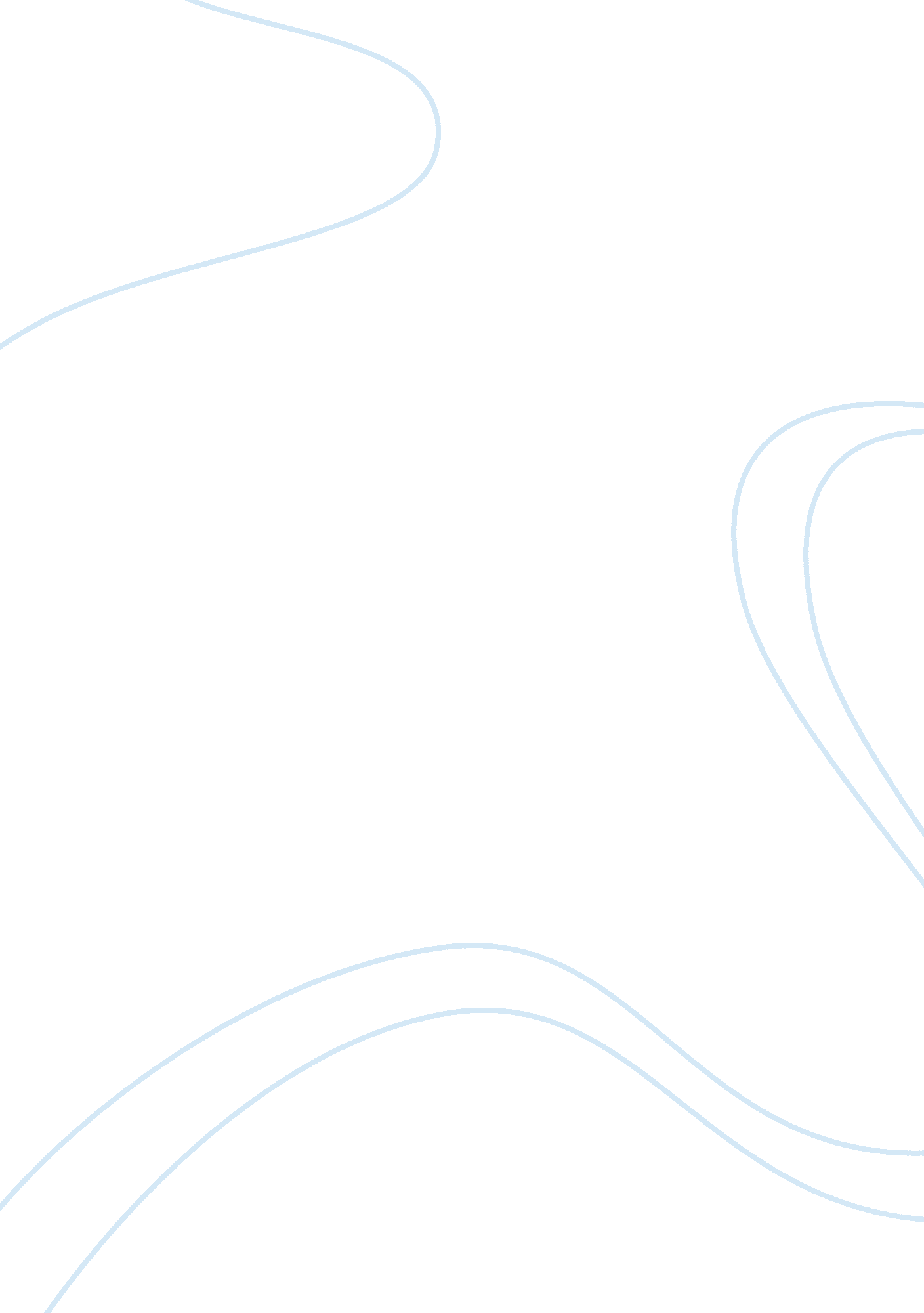 Harnessing information management, the data, and infrastructureTechnology, Information Technology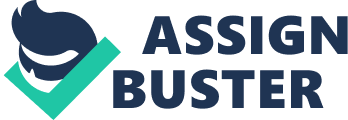 Harnessing Information Management al Affiliation Performance of a business is a function of quality of decision made by its management. In an uncertain environment, the quality of information that helps in making managerial decision and forecasting is very vital. It is therefore important to for a firm to take seriously organization, storage and usage of information at its disposal for the good of its survival. The science of analyzing information as a resource available for a firm is what is referred to as information management. Information management will ensure proper definition, usage, valuation and distribution of all data and information within a firm whether processed by a computer or not. A good information management system must therefore be able to evaluate the kinds of data/information a firm needs in order to function and progress well in all its operations. 
Taking American wireless as an example, information management can be seen to influence various aspects its performance. First and foremost, it is important to note the main usage information is to set strategies and accomplish firm’s objectives. By having efficient information management American Wireless will first and foremost benefit from a reduced operating cost (Brien, 2007). Proper information management considerably reduces per linear foot of records to store inactive records in data record centers verses doing the same in an office. A better information management also helps in improving efficiency and productivity. Through a well-managed information system acting as an asset will facilitates a firm’s operation and enables it to objectively evaluate their usage of information (Laudon & Laudon, 2000). This system will help American wireless to accurately lay out a roadmap for improvements that optimize business returns. An effective information management can also help a firm to make better decisions in its daily operation (Perks & Beveridge, 2003). Most firms with accurate and relevant information will always take the day as far as competition is concerned. Through a well-managed information system, a firm can therefore be guaranteed quality information they need when they need. 
Enterprise architecture can be said to be a framework upon which structure and operations of a firm is defined. It is a conceptual blueprint through which a firm determines how to react to disruptive forces by identifying and analyzing the execution of change toward desired business vision and outcomes (Brien, 2007). Enterprise Information architecture adopted by American Wireless will help the firm establish guidelines and operational services that defines the company’s system development atmosphere. Once enterprise architecture is in place it can impact information management of America wireless by enabling accurate information to be accurately and consistently derived from operational data. EA also impacts information management by promoting data sharing, thus a resultant reduction in data redundancy and maintenance costs (Fajgelj, 2000). A well-formulated IT architecture also facilitates information management by improving productivity through component development, management and reuse. It also reduces the amount of time needed in developing a software. IT architecture is thus very import in managing information as it evidently improves efficiency of managing information of a company. 
American Wireless should store all its data or information in a database for easy access and usage. A database can simply be defined as a collection of operationally related record and files (Perks & Beveridge, 2003). By adopting a database, American Wireless can easily consolidates its records which were previously stored in separate files into a common a pool of data records for easier application. 
References 
Brien, J. (2007). Management information systems; concepts, techniques, and applications. New York: Van Nostrand Reinhold. 
Fajgelj, A. (2000). Principles and practices of method validation. Cambridge: Royal Society of Chemistry. 
Laudon, K., & Laudon, J. (2000). Management information systems: Organization and technology in the networked enterprise (6th ed.). Upper Saddle River, NJ: Prentice Hall. 
Laudon, K., & Laudon, J. (2001). Essentials of management information systems: Organization and technology in the networked enterprise (4th ed.). Upper Saddle River, NJ: Prentice Hall. 
Perks, C., & Beveridge, T. (2003). Guide to enterprise IT architecture. New York: Springer. 